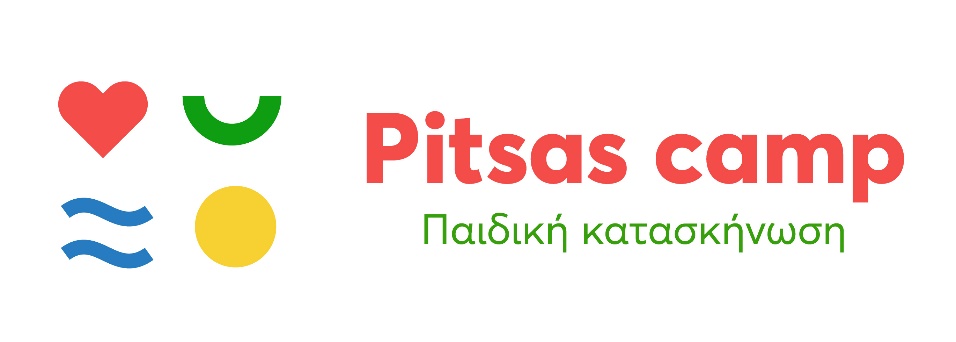 ΕΠΙΒΕΒΑΙΩΣΗ ΚΡΑΤΗΣΗΣΕπιβεβαιώνουμε ότι ο ασφαλισμένος του Υπουργείου Αγροτικής Ανάπτυξης και Τροφίμων   ……………....................................................με αριθμό μητρώου………………………, έχει κάνει κράτηση στη παιδική κατασκήνωση Pitsas Camp  για  τον/την κατασκηνωτή/τρια ………………………........................................................................................για   την………….   κατασκηνωτική       περίοδο      του  2020(15 ημέρες: ………………- …………………).Ο ΒΕΒΑΙΩΝΓια την Pitsas Camp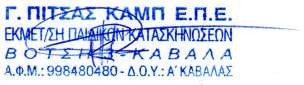 Πίτσας Γεώργιος